COUNSELOR IN TRAINING (C.I.T.) APPLICATION – SUMMER 2019
Applicant Name:       					Birthdate:       Address:       						City:       			Zip:       Applicant Email:       School You Attend:       				Grade entering 9/2019:       Parent’s/Guardian’s Name:       Parent’s/Guardian’s Email:       Applicant’s Phone:       				Phone (H):       Please select which C.I.T. Program you are interested in:Camp Perkiomy (M-F  8am - 4 pm):   6/17-8/2       Arrowhead          Eagleville           Woodland
*limited spaces 4 per site (12 max.) - requested sites are not guaranteedT-shirt Size:     Adult Small     Adult Medium     Adult Large     Adult X-LargeI understand that the Counselor In Training position is an educational program that exposes those enrolled to the responsibilities of a Camp Counselor.  I understand that this is an active and learning position with the Lower Providence Township Parks and Recreation Department.  I understand that I will be responsible for assisting the Summer Camp staff in activities, games and crafts with camp participants at Camp Perkiomy locations.  I also understand that completing this program does not “guarantee” a seasonal, paid Summer Camp position in the future.Name:       						Date:       Signature: __________________________________________________ *will be signed at interview meeting.Parent Signature: _____________________________________________ *will be signed at interview meeting.NOTES:Application and recommendation letter deadline is: Friday, March 29, 2019Payment will be due once interview and selection is completeLimited space:  Camp Perkiomy 12 max. (4 per site)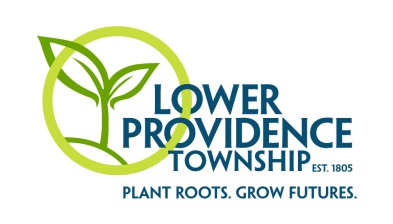 COUNSELOR IN TRAINING (C.I.T.) - 2019 SUMMER PROGRAMThe Counselor In Training program is designed to provide youths too old to attend summer camp but too young for employment with an opportunity to develop leadership skills to broaden their understanding of what it means to take on a more responsible role in a camp setting.  The C.I.T. position is an educational program that exposes those enrolled to the responsibilities of a summer camp counselor.WHAT WE ARE LOOKING FOR:In designing a Counselor In Training program, it is our objective to develop the following traits in each trainee:A well-rounded, sensitive and mature young personAn understanding of people, particularly of children and self through:Training and program experienceA group experience with peersGroup discussions and activities with camp staffRespect and acceptance for all people and children, with appreciation of diversityThe ability to have fun while learning and teachingTo be part of the Counselor In Training program it takes commitment and maturity.  This program has demands but it also has many rewards.  The entire summer camp staff will be there to help and guide you, but you need to be a mature young adult when it comes to the program.REQUIREMENTS FOR ACCEPTATION INTO THE C.I.T. PROGRAM:Students entering 9th & 10th grades or ages 14-16 yearsCompleted application submissionA letter of recommendation from one of the applicant’s teachersInterview with Recreation Superintendent and/or Summer Camp Coordinator2019 Summer C.I.T. Program Fees:      Camp Perkiomy - $195.00Payment is due once interviews are complete and if you are selected for the C.I.T. programIf you are chosen to be a C.I.T., it means you are neither a traditional camper nor a staff member.  This can be a difficult situation.  If and when you were a camper you were on the receiving end of camp.  The entire staff worked full -time to construct a program that helped you have a great camp experience.  All of those wonderful things that seem to happen only at camp were done for you.  As a participant in the Counselor In Training program, you will have the opportunity and the responsibility to assist in making those wonderful things happen for others.While we are striving to provide an excellent Counselor In Training experience, we recognize the reality that not everyone who participates will qualify for a position in the future.  From the many applications we receive each and every year, we are very selective about who we hire – a reason so many parents entrust us with their children.  We also have a very high staff retention rate – something we pride ourselves on – Lower Providence Township Parks and Recreation is a great place to work!  For those reasons, we must clearly state we do not promise future employment simply because you participated the Counselor In Training program.